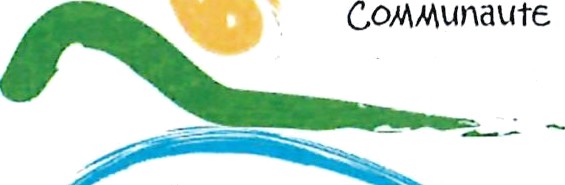 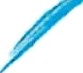 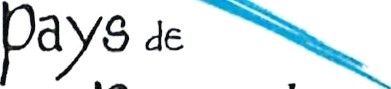 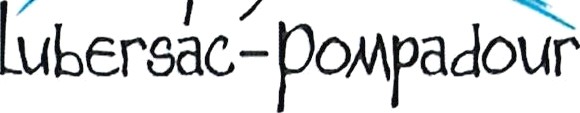 CONSEIL COMMUNAUTAIRE DU 17 OCTOBRE 2022PROCES-VERBAL DE SEANCELe Consei! Communautaire s’est réuni en session ordinaire Ie lundi 17 octobre 2022, o 20 h 30, o la sallepolyvalente de Beyssenac sous la présidence de Francis COMBY.Aprés avoir procédé o I'appel des conseillers présents, Philippe GONZALEZ est nommé secrétaire deséance.Etaient présents (24) ANTIN Philippe, AUDEBERT Michel, AUDRERIE Pascale, BETANCOURT-GUERRERO Marisol, BOSSELUT Sabine, COMBY Francis, DEVEIX Guy, DUBUISSON Alain, DUPUY André, DUTHEIL Daniel, GONZALEZ Philippe, LANGLADE Serge, LASCAUX Eric, MARSAT Alain, MAURY Jean-Louis, MAZEAUD Jean- Michel, MOULIN Jean-Marie, NEXON Jean-Pierre, ROLLAND Corine, SEMBLAT Jean-Pierre, SERRES Chantal, SOULLIER Héléne, TISSEUIL Alain, VILLATOUX Patrick.Etaient représentés (5) : BEAUFILS Serge (pouvoir o E. LASCAUX), BERTRAND-LAFEUILLE Agnés (pouvoir oH. SOULLIER), BORIE-POUGET Annie (pouvoir â JM MOULIN), BOUDINET Daniel (pouvoir â G. DEVE!X), DUPUY Muriel (pouvoir â A. DUBUISSON).Etaient absents (2) : HERMAND Pasca!, MARTINET Nicolas.Délégués suppléants présents : DAURAT Jean-Pierre, DUGAST Mireil!e.Le Président Francis COMBY remercie la commune de Beyssenac pour son accuei! et i! fait lecture du procés-verbal de la séance du i 1 juillet 2022.II est, ensuite, procédé o I’examen des points inscrits o I’ordre du jour.Dons Ie cadre de ses projets de développement économique, Monsieur Ie Président rappelle que la communauté de communes a fait I’acquisition, dons so séance du 27' octobre 202a , d’un ensemble immobilier (boti et terrains) appartenant â Mesdames FRUGIER et SEMIANI au lieu-dit (( la Rougerie » et OU (( Reclos des Chaumes » sur la commune de Lubersac.Seuls les terrains â vocation économique â proximité immédiate de la Zone d'activités de Touvent intéressent la communauté de communes. Monsieur Ie Président présente deux opportunités pour céder une partie des parcelled o vocation agricole :d’une part, au Conseil départemental de la Corréze : dons Ie cadre du projet de déviation  de Lubersac, Ie Conseil Départemental souhaite acquérir une partie de la parcelle boisée AX 44 (1 786 m2) concernée par I’emprise du tracé de la déviation. Le prix d’achat proposé est de 500 €.Un compromis de vente a été signé en ce sens Ie 29 aout 2022. Un document d'arpentage dressé parun géometre expert viendra préciser la superficie exacte.d’autre part, â la SAFER Nouvelle-Aquitaine : cette derniére accompapne Ie Conseil Départemental dons la mise en ceuvre des mesures compensatoires environnementales liées au projet de déviation de Lubersac (29 hectares sont nécessaires). Ainsi, la SAFER souhaite se porter acquéreur des parcelles section AW 166, AW 168, AW 252 et AW 254 d’une surface totale de 3 ha 69 ores 59 ca pour un montant de 6 000 € (soit 4 300 € / ha) identique au prix d'achat. II est precisé que la parcelle AW 254 (1 Z44 m*) pourra ensuite etre cédée par la SAFER o I’apriculteur riverain intéressé.Aprés en avoir délibéré, Ie conseil communautaire, â I'unanimité, autorise Monsieur Ie Président â signer Yes cessions dev parcelles décrites ci-dessuS avec Ie Conseil départemental de la Corréze et avec la SAFER Nouvelle-Aquitaine.Jean-Marie MOULIN fait un point sur les projets d’installation sur la zone d'activités de Touvent 3. Le permis d'aménager est en attente, I'étude environnementale ayant été retardée.Monsieur Ie Président rappelle que, par délibération du 21 mars 2022, la Région Nouvelle-Aquitaine a fixé les principes et les objectifs de la nouvelle politique contractuelle territoriale. II rappelle également que, dons ce cadre-la, Ie PETR Vézére-Auvézére s'est engagé, aux cotés de la Région, dons I’Elaboration d’un control de développement et de transitions pour la période 2023-2025.Ce control a pour objet de préciser les modalités du partenariat entre la Région, Ie PETR et les communautés de communes Ie composant, en vue, notamment, de la mise en ceuvre du programme d’actions pluriannuel du territoire de projet sur fa période de contractualisation avec I'appui de la Région Nouvelle-Aquitaine.L’appui régional concerne Ie programme d'actions pluriannuel du territoire relevant des domaines decompétences régionales et Ie soutien o l’ingénierie du territoire.Le control constitue Ie cadre de mise en cohérence, sur Ie territoire de projet, des politiques sectorielles de la Région.A ce litre, il tient compte des actions contractualisées ainsi que des actions conduites par la Région dons ses domaines de compétences comme I’Education, la mobilité, la formation professionnelle et pour la feuille de route Néo Terra en motiére d’aménogement équilibré et durable des territoires sur Ie territoire de Vézére-Auvézére et qui ont un impact direct sur son développement.Un tableau reprenant les actions retenues par la Région est distribué. Elles concernent pour Ie Pays deLubersac-PompadourL'adaptation de I’offre de logements aux besoins de la population (projets de rénovation de logemenls présentés par les communes de Beyssac, Lubersac, Saint-Sornin-Lavolps et St Juiien- Ie-Vendomois),L’attractivité et les fonctions de centralité des bourgs par Ie biais d'opérations globules de revitalisation (projets de résorption de friches commerciales présentés par les communes d’Arnac-Pompadour et de Lubersac),Le renforcement du tiS5U OCOnomique (projet de maintien du dernier commerce présenté par la commune de St Julien-Ie-Vendomois),Le renforcement de I’offre touristique (amélioration des conditions d'accueil et de diversification des prestations touristiques dons Ie choteau de Pompadour, création d’un spectacle en 3D Mapping et découverte du patrimoine en réalité augmentée et médiation culturelle : projets présentés par I’association Scénes de Manége, construction de boxes hippiques sur I’espace Thalian : projet présenté par la communauté de communes).II est précisé que ce plan d'actions pluriannuel sera suivi par un Comité de pilotage qui se réunira chaque année. De nouvelles actions, si elles sont cohérentes avec la stratégie du territoire, pourront y étre ajoutées.Aprés en avoir délibéré eT o la majorité de ses membres, Ie conseil communautaire approuve Ie control de développement et de transitions et ses annexes signés par Ie PETR Vézére-Auvézére, les communautés de communes membres et la Région Nouvelle-Aquitaine pour la période 2023-2025.Yes quatre élus d’Arnac-Pompadour s’abstiennent. Alain TISSEUIL, Maire de Pompadour, tient â expliquer Ie vote des élus : (( absence totale de retombées sur Pompadour, tous les projets ayant été recalls ; c'est de I’enfumage ».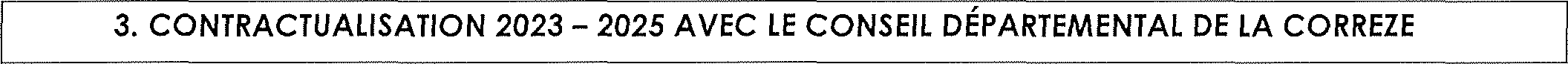 Le Conseil départemental de la Corréze souhaite proposer aux communes et aux communautés de communes une nouvelle contractualisation sur la période 2023 —2025. Les projets sont attendus pour Ie 20 octobre 2022.Aprés concertation avec Yes maires, la communauté de communes présente les projets suivants pour cette période :Construction de boxes sur I'espace Tha!ian â Arnac-Pompadour, 550 000 € HT, Aménagement des locaux de la Maison de I’enfance o Arnac-Pompadour, 60 000 € HT, Rénovation des locaux de I'ALSH de Saint-Sornin-Lavolps, 200 000 € HT,Uniformisation de la signa!étique des Zones d’activités, 20 000 € HT, Création d'une résidence d'artistes o Lubersac, TOO 000 € HT.Le projet de Maison de la pomme est évoqué mais les maires ne I'ont pas retenu lors de la réunion préparatoire â ce conceit communautaire, Ie 26 septembre 2022. André DUPUY s’interroge sur cette suppression. Une discussion est lancée sur cette possibilité de créer une Maison de la pomme. Certains évoquent Ie fait d’ouvrir cette maison o d’autres cultures : pourquoi pas une Maison pluri thématiques pomme, framboise, chotaigne, bovins. Peu d’enthousiasme pour ce projet.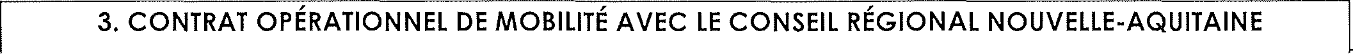 La Loi d'Orientation des Mobilités (LOM) permetâ  la Région d’exercer  pleinement  son role de chef  de file de I’intermodaIité et d’autorité organisatrice de la mobilité régionale. La Région propose de signer avec la communauté de communes du Pays de Lubersac-Pompadour, non AOM (Autorité Organisatrice de Mobilité), un control de mobilité â I’échelle du bassin ‹( Vezére-Auvézére ».Ce control doit permettre la mise en place de services  ou d’actions  de  mobilité  locale  adaptés  aux tissus ruraux. La Région pourrait financer 50 % o 70 % du ou des services de mobilité dons la limite de 4 € par habitant et par an.Aprés un comité de pilotage de lancement Ie 12 juillet 2022 et un comité technique Ie 14 septembre 2022, la communauté de communes s'est engagée dons une étude de mobilité locale. Le lancement de cette étude a eu lieu Ie 14 octobre 2022 â Lubersac et la communauté de communes est accompagnée par Ie bureau d’études Tecurbis.Cette étude d’une durée d’environ 9 mois permettra, aprés une phase de diagnostic, d’établir une s\ro\éQie de mobilité locale et un plan d’actions.Parmi les idées concernant la mobilité, Jean-Marie MOULIN suggére la transformation de I'actuelle voie de chemin de fer (o I'arrét — voir précédent conseil : motion) en piste cyclable et cavaliére dons Ie cas of la SNCF céderait cette voie. Alain TISSEUIL précise que ni la Région ni la SNCF n’ont la volonté de remettre en service cette voie fermée entre St Yrieix et Objat.Le Code Général des Collectivités Territoriales (C.G.C.T.) donne o la Région la responsabilité exclusive de la définition des orientations en matiére de développement économique, la définition des régimes d'aides et I'attribution des aides aux entreprises sur Ie territoire régional.Le C.G.C.T. permet aux communautés de communes de concevoir et de mettre en ceuvre des stratégies de développement économique en compatibilité avec Ie Schéma Régional de Développement Economique, d'Innovation et d’lnternationalisation (SRDEII).Dons Ie cadre de ce partenariat  économique,  une  convention  entre  la  Région  Nouvelle-Aquitaine  et la communauté de communes, relative â la mise en ceuvre du SRDEII et aux aides aux entreprises (I 5 mars 2019), et un avenant (31 juillet 2020) ont été formalists.  Cette convention  et son avenant  ont pris fin Ie ] er juilIet 2022.Un nouveau SRDEII a été adopté lors de la séance pléniére du Conseil Régional du 20 juin 2022 puis approuvé par arreté du Préfet de la région Nouvelle-Aquitaine en date du 3J aout 2022.A fin de laisser Ie temps â la communauté de communes de préparer une nouvelle convention sur la base de ce nouveau SRDEII et afin d'éviter tout vide juridique, Monsieur Ie Président propose de signer une convention avec la Région Nouvelle-Aquitaine reprenant les termes de la premiére convention précisant une fin au 31 décembre 2023 et portant actualisation de numéros de régime d’aide ainsi que d’obligations relatives â la transparence.Aprés en avoir délibéré et o I’unanimité de ses membres, Ie conseil communautaire autorise Monsieur Ie Président o signer la convention entre la Région Nouvelle-Aquitaine et la communauté de communes du Pays de Lubersac-Pompadour relative o la mise en ceuvre du Scnéma Régional de Développement Economique, d'Innovation et d'Internationalisation (SRDEII) et aux aides aux entreprises.4Lors d'une prochaine réunion, Ie point sera fait sur les aides apportées par la communauté de communes depuis Ie démarrage de cette convention.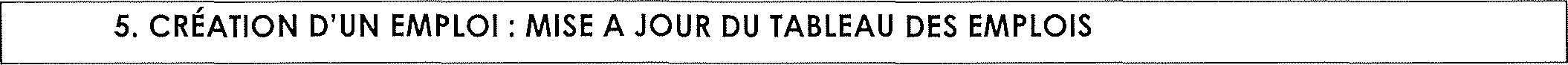 Création d’un poste d’adjoint d’animafionVu Ie Code Général des Collectivités Territoriales ;Vu la loi n°83-634 du 13 juillet 1983 modifiée, portant droits et obligations des fonctionnaires, notamment son article 17 ;Conformément o I'article 34 de la loi du 26 janvier 1984, les emplois de chaque collectivité ou établissement sont créés par I’organe délibérant de la collectivité ou de I’établissement ;Vu  I’arrété n° 2021-3	du 28 octobre 202 i portant établissement djs Lignes Directrices de Gestion (L.D.G.) 2021-2026 ;Considérant Ie tableau des effectifs adopté par Ie conseil communautaire du 11 juillet 2022 (DEL2022-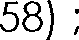 Vu la nécessité de renforcer I’équipe d’animateurs des Accueils de Loisirs Sons Hébergement (ALSH) ;II convient de procéder o la création d’un emploi et de mettre â jour, par conséquent, Ie tableaud'emplois de la collectivitéFiliére animation :o Création d’un poste d'adjoint territorial d’animation o 35 h.Aprés en avoir délibéré et o I unanimité, Ie conseil communautaire autorise la création du poste précité  et approuve Ie tableau des effectifs au 1 er janvier 2023.Filiére	GradeAncien	Nouvel effectif	effectif!	Duréehebdomadairenouvel effectifAdjoint Administratif TerritorialAdjoint Administratif Territorial principal Administrative	de 2e e classeAdjoint Administratif Territorial principal de 1 eye classeAdjoint Technique Territorial principal de2e ° classe1	1	35 h (J )1	1	35 h ( 1)2	2	33h (2)I1	1	35 h ( 1- agent endisponibilité)TechniqueCulturelleMédico-SocialeAdjoint Technique Territorial principal de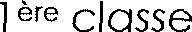 Agent de maitrise TerritorialAdjoint Territorial du Patrimoine0	04	35 h (4)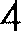 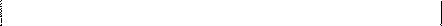 1	35 h (1- agent en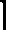 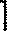 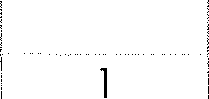 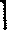 Recrutement d’un chorgé de missionSuite au départ de Coralie AURIAT au mois de mai 2022, il devenait nécessaire de recruter un nouveau collaborateur chargé des questions économiques et de I'animation de la Convention Territoriale Globule (avec la Caisse d’Allocations Familiales de la Corréze).Monsieur Ie Président évoque les différentes candidatures revues et présente la personne retenue Romain ZUCCHELLO, titulaire d'une licence Economie et Gestion et d'un Master Management. II prendra ses fonctions Ie lundi 24 octobre 2022.En application de l'article 106 Ill de la loi n °2015-994 1 du 7 aoñt 2015 portant nouvelle organisation territoriale de la République (NOTRe), les collectivités territoriales et leurs étoblissements publics peuvent, par délibération, choisir d'adopter Ie cadre fixant Yes régles budgétaires et comptables.Cette instruction, qui est la plus récente, la plus avancée en termes d’exigences comptables et la plus compléte, résulte d'une concertation étroite intervenue entre la Direction générale  des  collectivités locales (DGCL), la Direction générale des finances publiques (DGFIP), les associations a'élus et les acteurs locaux. Destinée â étre généralisée, la M57' deviendra Ie référentiel de droit commun de toutes  les collectivités locales au ter janvier 2024.Reprenant sur Ie plan budgétaire les principes communs aux trois référentiels, M14 (Communes et Etablissements publics de coopérafion intercommunale), M52 (Départements) et MU  (Régions),  elle a été conque pour retracer I'ensembIe des compétences exercées par les collectivités territoria!es.Le budget M57 est ainsi voté soit par nature, soit par fonction avec une présentation croisée(seIon Iemode de vote qui n'a pas été retenu).Le référentiel budgétaire et comptable M57' étend en outre â toutes les collectivités les régles  budgétaires assouplies dont bénéficient déjci les Régions, offrant une plus grande marge de manoeuvre aux gestionnaires. C'est notamment !e cas en termes de gestion pluriannuelle des crédits avec, en fonctionnement, la création plus étendue des autorisations d'engagemenf mais également, â chaque étape de décision, Ie vote des autorisations en lecture directe au sein des documents budgétaires.Par ailleurs, I'application de la fongibilité des créoits donne la faculté o l'organe délibéront de déléguer â l'exécutif la possibilité de procéder, dans la limite de 7,5 P des dépenses réelles de chacune des sections, o des mouvements de crédits de chapitre o chapitre, o I'exclusion des crédits relatifs aux dépenses de personnel. Ces mouvements font alors l'objet d'une communicationâ l'assemblée au plus proche conseil suivant cette décision.Compte tenu de ce  contexte  réglementaire  et  de I’optimisation de  gestion  qu'eIIe  introduit, Monsieur Ie Président propose d'adopter la mise en place de la nomenclature budgétaire et comptable et I'appIication de la M57, pour Ie budget principal, les budgets annexes ‹( petite enforce », (‹ enforce jeunesse », « bâtiments industriels », « centre cultured » o compter du er janvier 2023 étant précisé que les budgets assainissement collectif » et « OSsainissement non collectif » restent soumis â la nomenclature M4.Vu l’avis du comptable public en date du 12  octobre  2022  pour I’application  anticipée  du référentiel MSC avec Ie plan comptable développé pour la Communauté de communes du Pays de Lubersac- Pompodour au 1er janvier 2023.Le conse? communautaire, aprés en avoir délibéré, o l’unanimité de ses membres décide d’adopter, o compter du 1 er janvier 2023, la nomenclature budgétaire et comptoble M57 développée avec présentation fonctionnelle pour les budgets suivantsBudget principal, Budget petite enhance,Budget enfance jeunesse, Budget botiments industriels, Budget centre culturel.Le conseil communautaire décide de déroger o la régle de I’amortissement des immobilisations au prorata temporis et précise que les durées d’amortissement seront ceTles qui étaient antérieurement appliquées et décidées par délibération du 17 janvier 2017.De plus, Monsieur Ie Président est autorisé o procéder, â compter du 1 er janvier 2023, o des mouvements de crédits de chapitre o chapitre, ci I'excIusion des crédits relatifs aux dépenses de personnel, dans la limite de 7,5 P des dépenses réelles de chacune des sections.Monsieur Ie Président donne la parole o Serge LANGLADE, vice-président chargé de I'assainissement, qui explique la situation de la station d'épuration de Lubersac suite â la remise en service du bassin tampon de I’entreprise Valade et ci I'instaIIation d’une  unité  de  flottation.  Progressivement, la biologie de la station communautaire redémarre de maniére satisfaisante.Des réunions hebdomadaires se sont tenues depuis Ie redémarrage des deux stations entre Valade, la communauté de communes et la société SAUR cet été.Le rejet dons Ie ruisseau n’a jamais été aussi bon, méme s’il n’est pas encore aux normes.Monsieur Ie Président ajoute que les associations de pécheurs  ont bien  compris  la problématique  et que les relations avec elles sont bonnes.Monsieur Ie Président laisse la parole o Alain TISSEUIL, vice-président chargé du tourisme. La saison estivale 2022 a été excellente avec des affluences records.Monsieur Ie Président donne les chiffres concernant  la piscine.  Le  nombre  d'entries  est â  la  hausse 13 041 entries, soit une augmentation de 56 P par rapport  â I'année 2021  (8 323 entries)  ; néanmoins, Ie niveau d’avant Covid n’a pas été retrouvé ( 13 932).Les deux piscines de Lubersac et de Pompadour sont toujours larpement déficitaires.Philippe GONZALEZ intervient en demandant une étude sérieuse sur les deux sites afin d’envisaged I’avenir. Alain TISSUEIL répond en insistant sur Ie fait que si les piscioes sont o I’ordre du jour, alors il faudra étendre la discussion o d'autres  sujets, Ie centre  culturel par example, les piscines  étant un réel service o la population notamment par les cours donnés aux enfants des écoles de Pompadour, Beyssac et St Sornin qui apprennent o nager groce â la communauté de communes.Monsieur Ie Président rappelle que Cédric BLANCHETON, en charge de I'assainissement et de l’informatique, souhoite étre déchargé d’une partie de ses missions informatiques qui lui prennent beaucoup de temps.II a été décidé que Frédéric MONTEIL, gérant de I’entreprise PC Services, assurera, â compter du 1 er novembre 2022, une mission réguliére pour la communauté de communes sous forme de prestations de services (environ 6 h / semaine pour 600 € TTC par mois).La gestion du parc informatique comprend les dépannages sur les différents sites (7), les achats et renouvellements des équipements, Ie suivi des logiciels des postes informatiques 40) et du serveur, la maintenance du serveur et une veille technique pour I’Evolution des équipements.Un suivi de la prestation sera assuré par un bilan mensuel des interventions.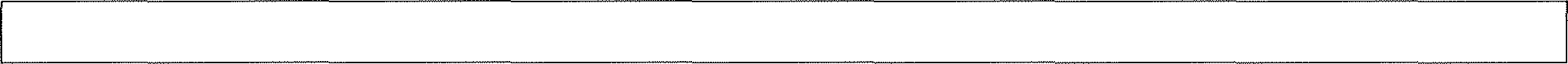 Monsieur Ie Président rappelle qu’une convention d'entente intercommunale pour la mise en ceuvre du Programme pluriannuel de gestion du ba$sin de l’lsle amont a ét4 signée Ie 19 septembre dernier â Payzac entre Ie Syndicat Mixte du Bassin de I'Isle et les collectivités — dont la communauté de communes du Pays de Lubersac-Pompadour — concernées par Ie bassin versant de l’lsle amont.Cette convention a pour but de permettre la mise en ceuvre de la GEMAPI I( Gestion des Milieux Aquafiques et Protection des  lnondations » dont I'exercice  de la  compétence  est  confié  au  Syndicat du Bassin de I’Isle qui, annuellement, définira et chiffrera des priorités d'intervention par secteur.Monsieur Ie Président donne la parole â Eric LASCAUX et Jean-Pierre NEXON, chargés de ce dossier. Le problems est principalement celui des  embâcles  qui peuvent causer de  gros dégâts.  La priorité serait  de débarrasser les cours d'eau mais sans I’accord des riverains, rien n’est envisageable. Les relations entre les différents intervenants dons ce dossier, notamment lors des discussions  avec Ie syndicat, ont été appréciées. Un technicien riviéres  basé  â Payzac  permettra  par so  proximité  une bonne réactivité â I'échelle de ce grand territoire.Maison de santé de LubersacMonsieur Ie Président rappelle que, depuis 2013, la Maison de Santé Pluridisciplinaire de Lubersac est la propriété de la Communauté de communes du Pays de Lubersac-Pompadour. Un bail lie la Communauté de communes aux professionnels de santé réunis au sein de I’association Lubersac Auvézére Santé pour la location du botiment. Ce bail a été signé Ie i 4 février 2013 et il s'est achevé Ie 13 février 2022.Helene SOULLIER exprime Ie souhait des professionnels de santé de voir Ie bail évoluer. Apres avoir pris I’attache d’un coordonnateur et les conseils d'un expert spécialisé, ils souhaitent que la Société Interprofessionnelle de Soins Ambulatoires (SISA) devienne Ie preneur du nouveau bail dons un souci de simplification tout en conservant Ie principe d'un bail commercial (3/6/9). La SISA conventionnera, par la suite, avec les occupants de la maison de santé pluridisciplinaire avec des sous-baux individuels qui permettront d’apporter des paranties et des souplesses aux professionnels de sante dons Ie souci de donner de I’attractivité aux jeunes praticiens.Aprés en avoir délibéré et o I'unanimité, !e conseil communautaire autorise Monsieur Ie Président â signer Ie bail, o effet du 15 février 2022, devant intervenir entre la Communauté de communes du Pays de Lubersac-Pompadour et la SISA Lubersac Auvézére Santé.Maison de santé du Fays de PompadourLe chantier de la construction de la Maison de santé pluridisciplinaire du Pays de Pompadour avoncenormalement dons les délais annoncés (reception été 2023). Les trovaux de gros-ceuvre sont démarrés.Suite au changement de terrain (situé o TO métres du précédent), un nouveau marché de maitrise d’ceuvre a été lancé Ie 28 juin 2022 pour une remise des offres Ie 8 juillet 2022. C’est ie maTtre d'ceuvre MAAD Architectes qui a été retenu Ie 12 aoñt 2022.Une premiére esquisse a été présentée aux pompiers Ie 6 septembre 2022 et Ie dossier d'Avant-Projet- Sommaire (APS) est en cours de finalisation.Monsieur Ie Président ajoute qu'il est impératif de débuter les travaux avant Ie 31 décembre 2022 afin de ne pas perdre Ie bénéfice de la subvention DETR de 200 000 G.En 2022, Ie comité de suivi technique s'est réuni â trois reprises en mars, juin et septembre.Les réflexions concernent, â ce stade, principalement I’orientation T « enfance — jeunesse ». Diverses actions sont o I'étude pour augmenter Ie nombre de places pour I’accueil du jeune enfant sur Ie territoire (dont un projet privé de micro-créche), assurer la promotion du métier d'assistante maternelle, améliorer les conditions d'accueil en centre de loisirs (rénovation de locaux), etc..Un comité de pilotage se tiendra Ie 30 novembre 2022 pour dresser un bilan de la CTG une année aprés sa signature.Philippe GONZALEZ précise que Ie diagnostic territorial est en cours de rédaction. Une réunion publique commune o Lubersac et Pompadour est programmée Ie 16 novembre 2022 pour enrichir les constats et dégager des enjeux prioritaires.Philippe GONZALEZ évoque par ailleurs Ie fait que les financements ne sont pas extensibles et que la programmation des futures DETR de I'Etat sera fléchée prioritairement sur les projets PVD au détriment des autres collectivités non PVD.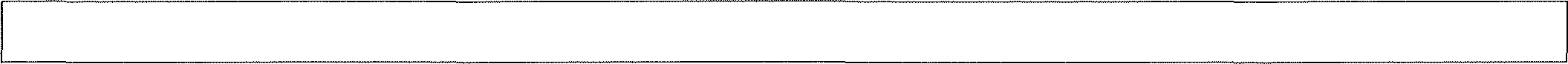 Pascale AUDRERIE décrit les diverses actions menées sur Ie territoire pour la prévention du cancer dons Ie cadre du partenariat avec la Ligue contre Ie cancer de la Corréze.Parmi celles-ci, I’aménagement d'espaces ombragés dans les  deux  piscines  avec  une sensibilisation sur les méfaits du solei!, la formation â I'Education pour la santé des animateurs des centres de loisirs, l’accueil de soins de support au bénéfice des patients au centre cultural (Interventions programmées d'une socio-esthéticienne, d'une sophrologue, d'une diététicienne et d'une  infirmiére  formée  â I'hypnose), la mise en place d'espaces sons tabac. Enfin, une randonnée suivie d’événements festifs  a été organisée Ie 8 octobre 2022 â Lubersac par I’association des artisans et des commerqants  au profit de la recherche sur Ie cancer du sein.Monsieur Ie Président rappel!e que Ie PETR Vézére-Auvézére sera Ie siége du futur Groupement d'Actions Locales (GAL) Vézére-Auvézére. A ce litre, il sera gestionnaire du programme LEADER (fonds européens) pour la période 2023 —2027 et du volet territorial du FEDER (Orientation Stratégique n°S) pour la période 2021 —2027. II convient de désigner les membres (trois titulaires et trois suppléants) qui siégeront au futur Comité Unique de Concertation (CUC).Le conseil communautaire a décidé, â l’unanimité, de ne pas procéder au vote o scrutin secret pourla désignation des membres,A I’unanimité, Ie conseil communautaire désignetrois membres comme délégués titulaires pour représenter la communauté de communes du Pays de Lubersac-Pompadour au sein du Comité Unique de Concertation (CUC) du PETR Vézére-AuveZére : Philippe GONZALEZ, Alain MARSAT. Alain TISSEUIL.trois membres comme délégués suppléants pour représenter la communauté de communes du Pays de Lubersac-Pompadour au sein du Comité Unique de Concertation (CUC) du PETR Vézére-Auvézére : Guy DEVEIX, Eric LASCAUX, Jean-Pierre NEXON.II est précisé que Francis COMBY y siégera en tant que conseiller départemental.Guy DEVEIX fait Ie point sur les travaux d’assainissement de St Pardoux, presque terminés.Monsieur Ie Président souligne que Régine MALIGNE vient de débuter les controles d'assainissement non collectif o St Martin-Sepert.Diagnostic assainissement : Tous les relevés sont faits, précise Serge LANGLADE. Réunion de la commission prévue Ie 24 octobre â 4 h.Culture : Monsieur Ie Président évoque Ie grand succés des animations relatives o Moliére et o La Fontaine durant de belles soirées d’été o Saint-Julien-Ie-VendomoiS, Saint-Martin-Sepert et Saint- Sornin-Lavolps, jugement approuvé par Chantal SERRES et Pascale AUDRERIE. II conviendra de développer ces animations dons d'autres communes en 2023.Monsieur Ie Président rappelle les relances incessantes de Nexity relatives au droit de passage des canalisations d'assainissement sous les voies ferrées. II indique qu'un courrier a été adressé récemment â Nexity afin d'expliquer Ie refus de la communauté de communes de verser cettecontribution, sachant que Ie domains ferroviaire est ‹( abandonné ». Réponse de Nexity : ‹( train ou pas train, on doit payer ! ».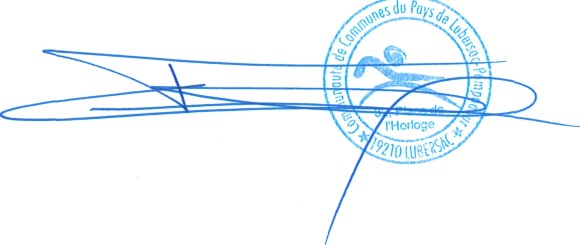 Noel des enfants des agents de la communauté de communes : Ie mercredi 7 décembre 2022.Serge LANGLADE note I’absence des élus de Concéze. Monsieur Ie Président indique qu'iI n'aaucune information.Alain TISSEUIL s'étonne que sur la page Facebook de la communauté de communes, il n'y a jamais rien sur Ie Pays de Pompadour. Jean-Francois PECH!ERAS, responsable de la communication, dit qu’il partake déjâ un maximum d'informations publiées par ‹( IO Chateau » notamment.Aprés avoir épuisé les points inscrits â ! 'ordre du jour, la séance est levée o 23 h 00.A LUBERSAC, Ie 21 octobre 2022Le Secrétaire de séance,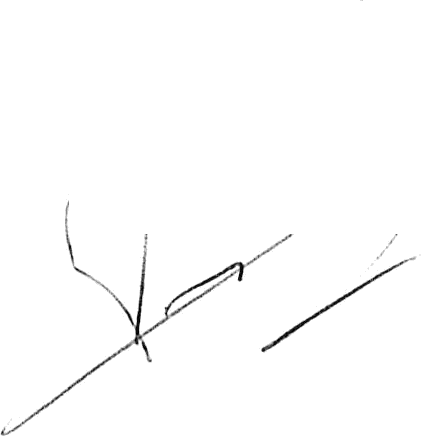 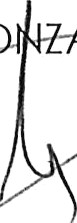 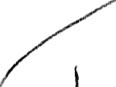 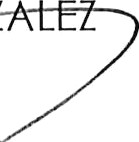 Auxiliaire de Puériculture principal classe supérieure3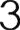 35 h (3)Auxiliaire de Puériculture principal classenormale113S h (1)SocialeAgent Spécialisé principal de 2eme classedes écoles maternelles1135 h (1)AnimationAdjoint Territorial d'Animation8935 h (4) / 30 h (1) /28 h (3) / 22 h 10 (J )AnimationAdjoint Territorial d’Animation principalde 2e e classe1131 h(1)AnimationAdjoint Territorial d'Animation principalde 1e’ e classe2235h(2)AnimationAnimateur Territorial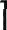 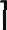 35 h (1)SportiveEducateur territorial des activitésphysiques et sportives principal de 1 er°closse1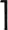 35 h (J)TOTALTOTAL3233